Grupa „Motylki” 4-7 - latkiKrąg tematyczny: Z wizytą w gospodarstwie wiejskimTemat dnia: Poznajemy zwierzęta duże i małeData: 09.06.2020Poniżej przesyłamy propozycje zabaw i ćwiczeń dla dzieci w domu:Jakie to zwierzę? – zabawa rozwijająca spostrzegawczość. Rozkładamy na dywanie fotografie różnych zwierząt z wiejskiego gospodarstwa i zakrywamy je białą kartką w taki sposób, aby dziecko widziało tylko nogi tych zwierząt. Dziecko próbuje odgadnąć, które zwierzę ma takie kończyny (można wykorzystać obrazki z wczorajszego zadania).Dyktando rysunkowe – zabawa grafomotoryczna rozwijająca orientację na kartce. Dziecko otrzymuje kartkę A4 oraz flamastry. Prosimy, aby wskazało górę strony, a następnie jej dół. Prosimy, żeby pokazało prawy bok strony, a następnie lewy. Na zakończenie zachęcamy, żeby dziecko poprowadziło wskazujący palec po prawej krawędzi kartki od góry do dołu. Następnie tłumaczymy, że jego zadaniem będzie narysowanie zwierząt w odpowiednim miejscu na kartce. Zwierzęta muszą być narysowane dość szybko, więc za każdym razem będziemy odliczać od 15 do 0. Na podstawie swojego (przygotowanego wcześniej) arkusza opisujemy położenie zwierząt, np. Na dole kartki na środku znajduje się krowa. Obok, z prawej strony należy narysować świnkę. W prawym górnym rogu jest kura, a w lewym górnym rogu koza. Po zakończeniu pracy dziecko może obejrzeć rysunek dorosłego i porównać go ze swoim. Weryfikuje tym samym poprawność wykonania zadania. „Po co krowie rogi na głowie?” – słuchanie wiersza W. Chotomskiej. Czytamy treść wiersza W. Chotomskiej. Po co krowie rogi na głowie? Raz pewien gąsior, spotkawszy krowę, taką z tą krową zaczął rozmowę: – Pani ma ładne oczy, pani ma zgrabne nogi, pani mogłaby zostać artystką filmową, pani krowo, gdyby nie rogi… Po co pani te rogi na głowie? Czy nie warto pomyśleć o zmianie? Pani byłoby bardziej do twarzy w kapeluszu, w berecie, w turbanie. Znam się dobrze na damskiej modzie, na urodzie oraz na sztuce, jaka pani byłaby śliczna, gdyby pani chodziła w peruce! No niech pani pomyśli przez moment, no niech pani mi tylko powie –na co pani właściwie te rogi? Po co pani te rogi na głowie? A ta krowa nie rzekła słowa, tylko głowę schyliła nisko – jak mu dała rogami odpowiedź, to przeleciał przez całe pastwisko. Sto dwadzieścia koziołków fiknął, wylądował w przydrożnym rowie i już nigdy więcej nie pytał, po co krowa ma rogi na głowie. Wanda Chotomska Źródło: W. Chotomska, „Po co krowie rogi na głowie?” [w:] „Książki dla małych i dużych. Wanda Chotomska Wiersze”, Wydawnictwo Wilga S.A., Warszawa 2011, s. 18–19. Inicjujemy rozmowę, zadając dziecku pytania: Czy gąsiorowi podobał się wygląd krowy? Co mu w nim przeszkadzało? Czy krowa udzieliła odpowiedzi na pytanie gąsiora? W jaki sposób gąsior dowiedział się, po co krowie rogi na głowie? Czy rogi krowy są niebezpieczne?. Dzieci odpowiadają zgodnie z treścią wiersza i swoimi doświadczeniami. Bezpieczni na wsi – zabawa dydaktyczna, rozpoznawanie zagrożeń podczas pobytu na wsi. Prosimy, żeby dziecko zastanowiło się, czy tylko krowy bywają niebezpieczne i co może stanowić zagrożenie na wsi (odnosi się do własnych doświadczeń oraz do treści opowiadania M. Ledwoń „Wycieczka na wieś”). Następnie wyjmujemy monetę. Dziecko rzuca monetą. Jeśli wypadnie orzeł – wymienia czynności, które można wykonywać, gdyż są bezpieczne (i pod jakimi warunkami), np. Można karmić kury pod opieką dorosłego. Można zbierać owoce, które rosną na krzewach, ale należy uważać na osy. Jeśli wypadnie reszka – wymienia te czynności, które są zabronione, np. Nie wolno bawić się w pobliżu maszyn rolniczych. Nie można zbliżać się do zwierząt. Do zagrody – zabawa rzutna. Dziecko otrzymuje „zwierzątka” (woreczki gimnastyczne lub kulki z gazet), które ma za zadanie wprowadzić do „zagrody” (hula-hoop lub wiaderko). Dziecko ma pięć rzutów. Na koniec liczy, ilu „zwierzętom” pomogło wejść do „zagrody”. Zabawa słuchowa. Możemy dziecku puścić filmik z zagadkami słuchowymi, zadaniami:https://www.youtube.com/watch?v=v4R2rkylrc0Świnka – zabawa konstrukcyjna. Dzieci malują różową farbą rolkę po papierze toaletowym. Po wyschnięciu doklejają plastikowy korek w miejscu ryjka (nieco powyżej środkowej linii rolki). Z kolorowego papieru (różowego) wycinają dwa trójkąty równoramienne (bok o dł. ok. 1,5 cm) i doklejają je w górnej części rolki. Za pomocą kleju przymocowują ruchome oczka. W dolnej części rolki (z tyłu) doklejają wstążeczkę z papieru, którą wcześniej zrolowały z użyciem nożyczek.  Poniżej propozycje na prace plastyczne: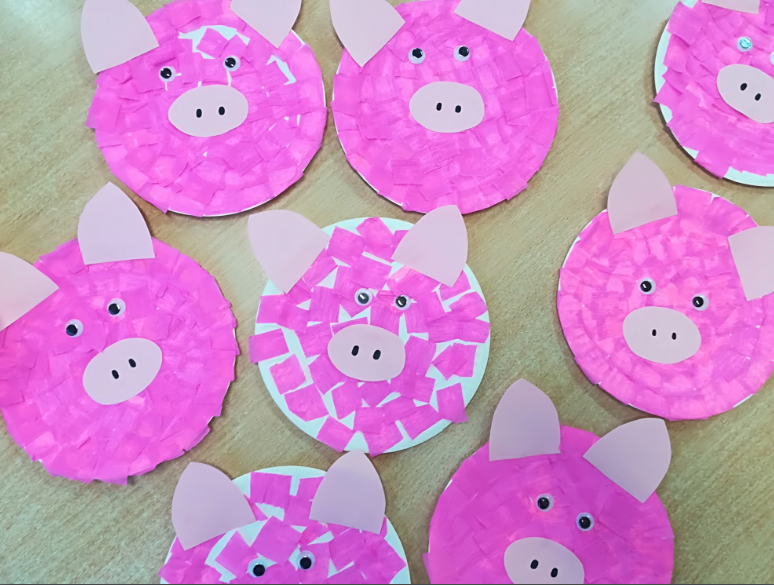 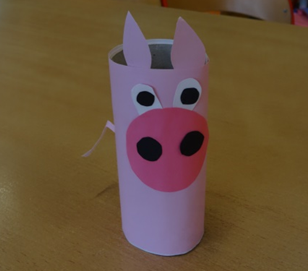 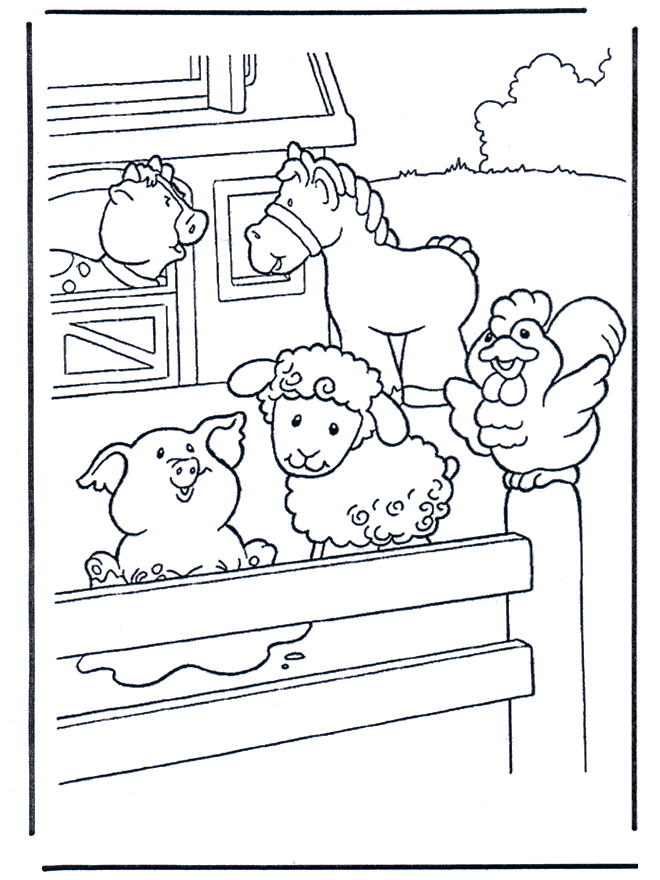 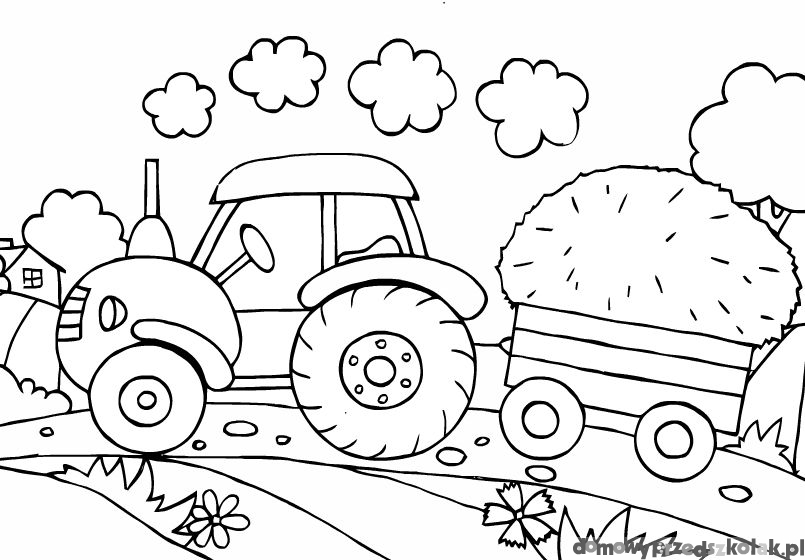 